Annex no. 2 to Minister of Interior Decree no.…/2024 (of … …)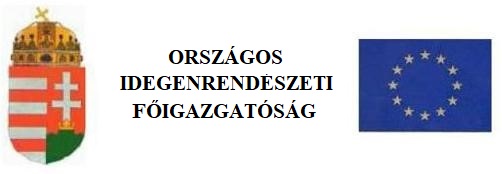 DATA SHEETfor the issuance/extension of a residence card and for the registration of the applicant’s first place of residenceDATA SHEETfor the issuance/extension of a residence card and for the registration of the applicant’s first place of residenceDATA SHEETfor the issuance/extension of a residence card and for the registration of the applicant’s first place of residenceDATA SHEETfor the issuance/extension of a residence card and for the registration of the applicant’s first place of residenceDATA SHEETfor the issuance/extension of a residence card and for the registration of the applicant’s first place of residenceDATA SHEETfor the issuance/extension of a residence card and for the registration of the applicant’s first place of residenceDATA SHEETfor the issuance/extension of a residence card and for the registration of the applicant’s first place of residenceFor completion by the authority!For completion by the authority!For completion by the authority!The authority receiving the application: ………………………Date of submission of the application:The authority receiving the application: ………………………Date of submission of the application:The authority receiving the application: ………………………Date of submission of the application:20….. year ……… month ……… day20….. year ……… month ……… day20….. year ……… month ……… day[Handwritten signature specimen of the applicant (or legal representative)]Signature must be inside the box in its entirety![Handwritten signature specimen of the applicant (or legal representative)]Signature must be inside the box in its entirety![Handwritten signature specimen of the applicant (or legal representative)]Signature must be inside the box in its entirety![Handwritten signature specimen of the applicant (or legal representative)]Signature must be inside the box in its entirety![Handwritten signature specimen of the applicant (or legal representative)]Signature must be inside the box in its entirety![Handwritten signature specimen of the applicant (or legal representative)]Signature must be inside the box in its entirety![Handwritten signature specimen of the applicant (or legal representative)]Signature must be inside the box in its entirety![Handwritten signature specimen of the applicant (or legal representative)]Signature must be inside the box in its entirety!Please complete the form legibly, In LATIN block letters.Please complete the form legibly, In LATIN block letters.Please complete the form legibly, In LATIN block letters.Please complete the form legibly, In LATIN block letters.Please complete the form legibly, In LATIN block letters.Please complete the form legibly, In LATIN block letters.Please complete the form legibly, In LATIN block letters.Purpose of the data sheet:  issuance of a document extension of the date of expiry of the a documentPurpose of the data sheet:  issuance of a document extension of the date of expiry of the a documentPurpose of the data sheet:  issuance of a document extension of the date of expiry of the a documentPurpose of the data sheet:  issuance of a document extension of the date of expiry of the a documentPurpose of the data sheet:  issuance of a document extension of the date of expiry of the a documentPurpose of the data sheet:  issuance of a document extension of the date of expiry of the a documentPurpose of the data sheet:  issuance of a document extension of the date of expiry of the a documentIn case of extension, the document number and the date of expiry of the previous residence card: ………………………………., 20….. year ……… month ……… dayIn case of extension, the document number and the date of expiry of the previous residence card: ………………………………., 20….. year ……… month ……… dayIn case of extension, the document number and the date of expiry of the previous residence card: ………………………………., 20….. year ……… month ……… dayIn case of extension, the document number and the date of expiry of the previous residence card: ………………………………., 20….. year ……… month ……… dayIn case of extension, the document number and the date of expiry of the previous residence card: ………………………………., 20….. year ……… month ……… dayIn case of extension, the document number and the date of expiry of the previous residence card: ………………………………., 20….. year ……… month ……… dayIn case of extension, the document number and the date of expiry of the previous residence card: ………………………………., 20….. year ……… month ……… dayDelivery of the document:  The applicant requests delivery of the document by way of post.	 The applicant will collect the document at the issuing authority.	Delivery of the document:  The applicant requests delivery of the document by way of post.	 The applicant will collect the document at the issuing authority.	Delivery of the document:  The applicant requests delivery of the document by way of post.	 The applicant will collect the document at the issuing authority.	Delivery of the document:  The applicant requests delivery of the document by way of post.	 The applicant will collect the document at the issuing authority.	Telephone number: ………………………Telephone number: ………………………Telephone number: ………………………Delivery of the document:  The applicant requests delivery of the document by way of post.	 The applicant will collect the document at the issuing authority.	Delivery of the document:  The applicant requests delivery of the document by way of post.	 The applicant will collect the document at the issuing authority.	Delivery of the document:  The applicant requests delivery of the document by way of post.	 The applicant will collect the document at the issuing authority.	Delivery of the document:  The applicant requests delivery of the document by way of post.	 The applicant will collect the document at the issuing authority.	Email address:    ………………………Email address:    ………………………Email address:    ………………………1. Personal data of the applicant1. Personal data of the applicant1. Personal data of the applicant1. Personal data of the applicant1. Personal data of the applicant1. Personal data of the applicant1. Personal data of the applicantsurname (as shown in the passport): ………………………………………………surname (as shown in the passport): ………………………………………………surname (as shown in the passport): ………………………………………………forename (as shown in the passport): ………………………………………………forename (as shown in the passport): ………………………………………………forename (as shown in the passport): ………………………………………………forename (as shown in the passport): ………………………………………………surname at birth:………………………………………………surname at birth:………………………………………………surname at birth:………………………………………………forename at birth: ………………………………………………forename at birth: ………………………………………………forename at birth: ………………………………………………forename at birth: ………………………………………………mother’s surname at birth:………………………………………………mother’s surname at birth:………………………………………………mother’s surname at birth:………………………………………………mother’s forename at birth:………………………………………………mother’s forename at birth:………………………………………………mother’s forename at birth:………………………………………………mother’s forename at birth:………………………………………………date of birth:……… year ……… month ……… daydate of birth:……… year ……… month ……… daydate of birth:……… year ……… month ……… daycountry and place (locality) of birth:……………………………   ……………………………country and place (locality) of birth:……………………………   ……………………………country and place (locality) of birth:……………………………   ……………………………country and place (locality) of birth:……………………………   ……………………………citizenship: ………………………………citizenship: ………………………………citizenship: ………………………………citizenship: ………………………………citizenship: ………………………………citizenship: ………………………………citizenship: ………………………………sex:   male          femalesex:   male          femalesex:   male          femalemarital status:  unmarried  married                           widow(er)  divorcedmarital status:  unmarried  married                           widow(er)  divorcedmarital status:  unmarried  married                           widow(er)  divorcedmarital status:  unmarried  married                           widow(er)  divorced2. Particulars of the applicant’s passport2. Particulars of the applicant’s passport2. Particulars of the applicant’s passport2. Particulars of the applicant’s passport2. Particulars of the applicant’s passport2. Particulars of the applicant’s passport2. Particulars of the applicant’s passportPassport number: ………………………………………………Passport number: ………………………………………………Passport number: ………………………………………………Passport number: ………………………………………………Passport number: ………………………………………………Passport number: ………………………………………………Passport number: ………………………………………………Passport type: Ordinary passport   Service/Official passport   Diplomatic passport   Other: ……………………………Passport type: Ordinary passport   Service/Official passport   Diplomatic passport   Other: ……………………………Passport type: Ordinary passport   Service/Official passport   Diplomatic passport   Other: ……………………………Passport type: Ordinary passport   Service/Official passport   Diplomatic passport   Other: ……………………………Passport type: Ordinary passport   Service/Official passport   Diplomatic passport   Other: ……………………………Passport type: Ordinary passport   Service/Official passport   Diplomatic passport   Other: ……………………………Passport type: Ordinary passport   Service/Official passport   Diplomatic passport   Other: ……………………………Place and date of issuance of the document:Country: ……………………………….…  Locality: …………………………………Date of issue: ………... year ……………….. month …………... dayPlace and date of issuance of the document:Country: ……………………………….…  Locality: …………………………………Date of issue: ………... year ……………….. month …………... dayPlace and date of issuance of the document:Country: ……………………………….…  Locality: …………………………………Date of issue: ………... year ……………….. month …………... dayPlace and date of issuance of the document:Country: ……………………………….…  Locality: …………………………………Date of issue: ………... year ……………….. month …………... dayPlace and date of issuance of the document:Country: ……………………………….…  Locality: …………………………………Date of issue: ………... year ……………….. month …………... dayPlace and date of issuance of the document:Country: ……………………………….…  Locality: …………………………………Date of issue: ………... year ……………….. month …………... dayPlace and date of issuance of the document:Country: ……………………………….…  Locality: …………………………………Date of issue: ………... year ……………….. month …………... dayDate of expiry of the document: ………. year …………… month ………. dayDate of expiry of the document: ………. year …………… month ………. dayDate of expiry of the document: ………. year …………… month ………. dayDate of expiry of the document: ………. year …………… month ………. dayDate of expiry of the document: ………. year …………… month ………. dayDate of expiry of the document: ………. year …………… month ………. dayDate of expiry of the document: ………. year …………… month ………. day3. Place of residence in Hungary3. Place of residence in Hungary3. Place of residence in Hungary3. Place of residence in Hungary3. Place of residence in Hungary3. Place of residence in Hungary3. Place of residence in HungaryPostal code: ………….Postal code: ………….Locality: ………………………District: ……..District: ……..Name of the public place: ………….…………Name of the public place: ………….…………Type of the public place (i.e. street, road, square, etc.): …………………………..Type of the public place (i.e. street, road, square, etc.): …………………………..Type of the public place (i.e. street, road, square, etc.): …………………………..Street number/Parcel identification/land register reference number (topographical LOT no.): ………..………….…………Street number/Parcel identification/land register reference number (topographical LOT no.): ………..………….…………Street number/Parcel identification/land register reference number (topographical LOT no.): ………..………….…………Street number/Parcel identification/land register reference number (topographical LOT no.): ………..………….…………Building: ………………..Stairway: ……………………….Stairway: ……………………….Floor:    …………………….Floor:    …………………….Floor:    …………………….Door: …………….The legal basis for registering the dwelling as my residential address:The legal basis for registering the dwelling as my residential address:The legal basis for registering the dwelling as my residential address:The legal basis for registering the dwelling as my residential address:The legal basis for registering the dwelling as my residential address:The legal basis for registering the dwelling as my residential address:The legal basis for registering the dwelling as my residential address: I declare that I have ownership rights over the dwelling indicated. I attach/enclose a declaration of consent from the owner of the dwelling indicated or from the person entitled to use the dwelling by another legal title. I declare that I have ownership rights over the dwelling indicated. I attach/enclose a declaration of consent from the owner of the dwelling indicated or from the person entitled to use the dwelling by another legal title. I declare that I have ownership rights over the dwelling indicated. I attach/enclose a declaration of consent from the owner of the dwelling indicated or from the person entitled to use the dwelling by another legal title. I declare that I have ownership rights over the dwelling indicated. I attach/enclose a declaration of consent from the owner of the dwelling indicated or from the person entitled to use the dwelling by another legal title. I declare that I have ownership rights over the dwelling indicated. I attach/enclose a declaration of consent from the owner of the dwelling indicated or from the person entitled to use the dwelling by another legal title. I declare that I have ownership rights over the dwelling indicated. I attach/enclose a declaration of consent from the owner of the dwelling indicated or from the person entitled to use the dwelling by another legal title. I declare that I have ownership rights over the dwelling indicated. I attach/enclose a declaration of consent from the owner of the dwelling indicated or from the person entitled to use the dwelling by another legal title.4. Personal data of the EEA citizen whom the applicant accompanies or joins4. Personal data of the EEA citizen whom the applicant accompanies or joins4. Personal data of the EEA citizen whom the applicant accompanies or joins4. Personal data of the EEA citizen whom the applicant accompanies or joins4. Personal data of the EEA citizen whom the applicant accompanies or joins4. Personal data of the EEA citizen whom the applicant accompanies or joins4. Personal data of the EEA citizen whom the applicant accompanies or joinssurname (as shown in the passport): ………………………………………………surname (as shown in the passport): ………………………………………………surname (as shown in the passport): ………………………………………………forename (as shown in the passport): ………………………………………………forename (as shown in the passport): ………………………………………………forename (as shown in the passport): ………………………………………………forename (as shown in the passport): ………………………………………………surname at birth:………………………………………………surname at birth:………………………………………………surname at birth:………………………………………………forename at birth: ………………………………………………forename at birth: ………………………………………………forename at birth: ………………………………………………forename at birth: ………………………………………………mother’s surname at birth:………………………………………………mother’s surname at birth:………………………………………………mother’s surname at birth:………………………………………………mother’s forename at birth:………………………………………………mother’s forename at birth:………………………………………………mother’s forename at birth:………………………………………………mother’s forename at birth:………………………………………………date of birth:……… year ……… month ……… daydate of birth:……… year ……… month ……… daydate of birth:……… year ……… month ……… daycountry and place (locality) of birth:……………………………   ……………………………country and place (locality) of birth:……………………………   ……………………………country and place (locality) of birth:……………………………   ……………………………country and place (locality) of birth:……………………………   ……………………………citizenship:………………………………citizenship:………………………………citizenship:………………………………sex:  male    femalesex:  male    femalesex:  male    femalesex:  male    femaleDegree of relationship:  parent  child spouse  domestic partner (if entered into a registered partnership before the relevant Hungarian authority or the authority of another Member State of the European Union)  Other:        In the country where they came from, the applicant was a dependent of the EEA national.        In the country where they came from, the applicant lived in the same household as the EEA national.        The applicant is taken care personally by the EEA national due to serious health issues of the applicant.Degree of relationship:  parent  child spouse  domestic partner (if entered into a registered partnership before the relevant Hungarian authority or the authority of another Member State of the European Union)  Other:        In the country where they came from, the applicant was a dependent of the EEA national.        In the country where they came from, the applicant lived in the same household as the EEA national.        The applicant is taken care personally by the EEA national due to serious health issues of the applicant.Degree of relationship:  parent  child spouse  domestic partner (if entered into a registered partnership before the relevant Hungarian authority or the authority of another Member State of the European Union)  Other:        In the country where they came from, the applicant was a dependent of the EEA national.        In the country where they came from, the applicant lived in the same household as the EEA national.        The applicant is taken care personally by the EEA national due to serious health issues of the applicant.Degree of relationship:  parent  child spouse  domestic partner (if entered into a registered partnership before the relevant Hungarian authority or the authority of another Member State of the European Union)  Other:        In the country where they came from, the applicant was a dependent of the EEA national.        In the country where they came from, the applicant lived in the same household as the EEA national.        The applicant is taken care personally by the EEA national due to serious health issues of the applicant.Degree of relationship:  parent  child spouse  domestic partner (if entered into a registered partnership before the relevant Hungarian authority or the authority of another Member State of the European Union)  Other:        In the country where they came from, the applicant was a dependent of the EEA national.        In the country where they came from, the applicant lived in the same household as the EEA national.        The applicant is taken care personally by the EEA national due to serious health issues of the applicant.Degree of relationship:  parent  child spouse  domestic partner (if entered into a registered partnership before the relevant Hungarian authority or the authority of another Member State of the European Union)  Other:        In the country where they came from, the applicant was a dependent of the EEA national.        In the country where they came from, the applicant lived in the same household as the EEA national.        The applicant is taken care personally by the EEA national due to serious health issues of the applicant.Degree of relationship:  parent  child spouse  domestic partner (if entered into a registered partnership before the relevant Hungarian authority or the authority of another Member State of the European Union)  Other:        In the country where they came from, the applicant was a dependent of the EEA national.        In the country where they came from, the applicant lived in the same household as the EEA national.        The applicant is taken care personally by the EEA national due to serious health issues of the applicant.4. Additional information4. Additional information4. Additional information4. Additional information4. Additional information4. Additional information4. Additional informationTo your knowledge, do you have any of the contagious diseases of HIV/AIDS, or tuberculosis, hepatitis B, syphilis/lues, leprosy, typhoid fever that require medical treatment, or are you a carrier of the infectious agent of HIV, hepatitis B, typhoid or paratyphoid fevers in your body? Yes  NoIf you suffer from any of the diseases specified above, or if you are contagious or a carrier of infectious disease pathogens, do you receive compulsory and regular medical treatment with regard to the said diseases? Yes  NoTo your knowledge, do you have any of the contagious diseases of HIV/AIDS, or tuberculosis, hepatitis B, syphilis/lues, leprosy, typhoid fever that require medical treatment, or are you a carrier of the infectious agent of HIV, hepatitis B, typhoid or paratyphoid fevers in your body? Yes  NoIf you suffer from any of the diseases specified above, or if you are contagious or a carrier of infectious disease pathogens, do you receive compulsory and regular medical treatment with regard to the said diseases? Yes  NoTo your knowledge, do you have any of the contagious diseases of HIV/AIDS, or tuberculosis, hepatitis B, syphilis/lues, leprosy, typhoid fever that require medical treatment, or are you a carrier of the infectious agent of HIV, hepatitis B, typhoid or paratyphoid fevers in your body? Yes  NoIf you suffer from any of the diseases specified above, or if you are contagious or a carrier of infectious disease pathogens, do you receive compulsory and regular medical treatment with regard to the said diseases? Yes  NoTo your knowledge, do you have any of the contagious diseases of HIV/AIDS, or tuberculosis, hepatitis B, syphilis/lues, leprosy, typhoid fever that require medical treatment, or are you a carrier of the infectious agent of HIV, hepatitis B, typhoid or paratyphoid fevers in your body? Yes  NoIf you suffer from any of the diseases specified above, or if you are contagious or a carrier of infectious disease pathogens, do you receive compulsory and regular medical treatment with regard to the said diseases? Yes  NoTo your knowledge, do you have any of the contagious diseases of HIV/AIDS, or tuberculosis, hepatitis B, syphilis/lues, leprosy, typhoid fever that require medical treatment, or are you a carrier of the infectious agent of HIV, hepatitis B, typhoid or paratyphoid fevers in your body? Yes  NoIf you suffer from any of the diseases specified above, or if you are contagious or a carrier of infectious disease pathogens, do you receive compulsory and regular medical treatment with regard to the said diseases? Yes  NoTo your knowledge, do you have any of the contagious diseases of HIV/AIDS, or tuberculosis, hepatitis B, syphilis/lues, leprosy, typhoid fever that require medical treatment, or are you a carrier of the infectious agent of HIV, hepatitis B, typhoid or paratyphoid fevers in your body? Yes  NoIf you suffer from any of the diseases specified above, or if you are contagious or a carrier of infectious disease pathogens, do you receive compulsory and regular medical treatment with regard to the said diseases? Yes  NoTo your knowledge, do you have any of the contagious diseases of HIV/AIDS, or tuberculosis, hepatitis B, syphilis/lues, leprosy, typhoid fever that require medical treatment, or are you a carrier of the infectious agent of HIV, hepatitis B, typhoid or paratyphoid fevers in your body? Yes  NoIf you suffer from any of the diseases specified above, or if you are contagious or a carrier of infectious disease pathogens, do you receive compulsory and regular medical treatment with regard to the said diseases? Yes  NoPermanent or habitual place of residence before arriving in Hungary::Country: …………………………  Locality: …………………… Name of the public place: ……………………Permanent or habitual place of residence before arriving in Hungary::Country: …………………………  Locality: …………………… Name of the public place: ……………………Permanent or habitual place of residence before arriving in Hungary::Country: …………………………  Locality: …………………… Name of the public place: ……………………Permanent or habitual place of residence before arriving in Hungary::Country: …………………………  Locality: …………………… Name of the public place: ……………………Permanent or habitual place of residence before arriving in Hungary::Country: …………………………  Locality: …………………… Name of the public place: ……………………Permanent or habitual place of residence before arriving in Hungary::Country: …………………………  Locality: …………………… Name of the public place: ……………………Permanent or habitual place of residence before arriving in Hungary::Country: …………………………  Locality: …………………… Name of the public place: ……………………When you no longer wish to exercise your right of residence or after the cessation of your right of residence, which country will you travel onwards to?Country: ……………………………  When you no longer wish to exercise your right of residence or after the cessation of your right of residence, which country will you travel onwards to?Country: ……………………………  When you no longer wish to exercise your right of residence or after the cessation of your right of residence, which country will you travel onwards to?Country: ……………………………  When you no longer wish to exercise your right of residence or after the cessation of your right of residence, which country will you travel onwards to?Country: ……………………………  When you no longer wish to exercise your right of residence or after the cessation of your right of residence, which country will you travel onwards to?Country: ……………………………  When you no longer wish to exercise your right of residence or after the cessation of your right of residence, which country will you travel onwards to?Country: ……………………………  When you no longer wish to exercise your right of residence or after the cessation of your right of residence, which country will you travel onwards to?Country: ……………………………  I hereby declare that all data and information indicated above are true and correct. I hereby declare that all data and information indicated above are true and correct. I hereby declare that all data and information indicated above are true and correct. I hereby declare that all data and information indicated above are true and correct. I hereby declare that all data and information indicated above are true and correct. I hereby declare that all data and information indicated above are true and correct. I hereby declare that all data and information indicated above are true and correct. Date: …………………………………  Date: …………………………………  Date: …………………………………  Signature: ………………………………..  Signature: ………………………………..  Signature: ………………………………..  Signature: ………………………………..  Transaction number of payment if made by an electronic payment instrument or by a bank deposit: ………………………………..  Transaction number of payment if made by an electronic payment instrument or by a bank deposit: ………………………………..  Transaction number of payment if made by an electronic payment instrument or by a bank deposit: ………………………………..  Transaction number of payment if made by an electronic payment instrument or by a bank deposit: ………………………………..  Transaction number of payment if made by an electronic payment instrument or by a bank deposit: ………………………………..  Transaction number of payment if made by an electronic payment instrument or by a bank deposit: ………………………………..  Transaction number of payment if made by an electronic payment instrument or by a bank deposit: ………………………………..  For completion by the authority.For completion by the authority.For completion by the authority.For completion by the authority.For completion by the authority.For completion by the authority.For completion by the authority.I hereby approve the issuance/extension of a residence card for the applicant which is valid until the date of expiry of  …….. year …….. month …….day.I hereby approve the issuance/extension of a residence card for the applicant which is valid until the date of expiry of  …….. year …….. month …….day.I hereby approve the issuance/extension of a residence card for the applicant which is valid until the date of expiry of  …….. year …….. month …….day.I hereby approve the issuance/extension of a residence card for the applicant which is valid until the date of expiry of  …….. year …….. month …….day.I hereby approve the issuance/extension of a residence card for the applicant which is valid until the date of expiry of  …….. year …….. month …….day.I hereby approve the issuance/extension of a residence card for the applicant which is valid until the date of expiry of  …….. year …….. month …….day.I hereby approve the issuance/extension of a residence card for the applicant which is valid until the date of expiry of  …….. year …….. month …….day.Date: …………………………………  Date: …………………………………  Date: …………………………………  Signature: ………………………………..  Signature: ………………………………..  Signature: ………………………………..  Signature: ………………………………..  The number of the document issued and handed over:…………………………………  The number of the document issued and handed over:…………………………………  The number of the document issued and handed over:…………………………………  The number of the document issued and handed over:…………………………………  The number of the document issued and handed over:…………………………………  The number of the document issued and handed over:…………………………………  The number of the document issued and handed over:…………………………………  I have received the residence card.I have received the residence card.I have received the residence card.I have received the residence card.I have received the residence card.I have received the residence card.I have received the residence card.Date: …………………………………  Date: …………………………………  Date: …………………………………  Signature of the applicant: ……………………..  Signature of the applicant: ……………………..  Signature of the applicant: ……………………..  Signature of the applicant: ……………………..  (In case of extension,) the document number of the previous residence card: …………………………………  (In case of extension,) the document number of the previous residence card: …………………………………  (In case of extension,) the document number of the previous residence card: …………………………………  (In case of extension,) the document number of the previous residence card: …………………………………  (In case of extension,) the document number of the previous residence card: …………………………………  (In case of extension,) the document number of the previous residence card: …………………………………  (In case of extension,) the document number of the previous residence card: …………………………………  If the application is refusedIf the application is refusedIf the application is refusedIf the application is refusedIf the application is refusedIf the application is refusedIf the application is refusedNumber of the resolution on refusal: …………………………………  Number of the resolution on refusal: …………………………………  Number of the resolution on refusal: …………………………………  Number of the resolution on refusal: …………………………………  Number of the resolution on refusal: …………………………………  Number of the resolution on refusal: …………………………………  Number of the resolution on refusal: …………………………………  Date of the refusal: …………………………………  Date of the refusal: …………………………………  Date of the refusal: …………………………………  Legal basis of the refusal: …………………………..  Legal basis of the refusal: …………………………..  Legal basis of the refusal: …………………………..  Legal basis of the refusal: …………………………..  If the procedure is terminatedIf the procedure is terminatedIf the procedure is terminatedIf the procedure is terminatedIf the procedure is terminatedIf the procedure is terminatedIf the procedure is terminatedThe number of the decision of termination: …………………………………  The number of the decision of termination: …………………………………  The number of the decision of termination: …………………………………  The number of the decision of termination: …………………………………  The number of the decision of termination: …………………………………  The number of the decision of termination: …………………………………  The number of the decision of termination: …………………………………  Date of the decision: …………………………………  Date of the decision: …………………………………  Date of the decision: …………………………………  Legal basis of the decision: ……………………..  Legal basis of the decision: ……………………..  Legal basis of the decision: ……………………..  Legal basis of the decision: ……………………..  